Publicado en A Pobra do Caramiñal el 27/03/2019 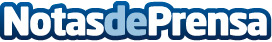 Chape Fitness lanza un reto 30 días, con 500€ de premioLa web chape.fitness lanza un nuevo reto fitness online en el que, además de mejorar la forma física de los participantes, el ganador se llevará un premio en metálico de 500€Datos de contacto:David Neira Muñiz692739805Nota de prensa publicada en: https://www.notasdeprensa.es/chape-fitness-lanza-un-reto-30-dias-con-500-de Categorias: Marketing Galicia Entretenimiento E-Commerce Otros deportes Premios Fitness http://www.notasdeprensa.es